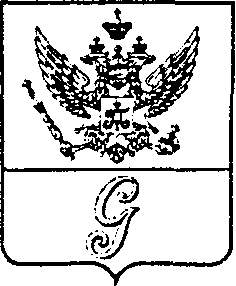 СОВЕТ ДЕПУТАТОВ МУНИЦИПАЛЬНОГО ОБРАЗОВАНИЯ«ГОРОД ГАТЧИНА»ГАТЧИНСКОГО МУНИЦИПАЛЬНОГО РАЙОНАЧЕТВЕРТОГО СОЗЫВАРЕШЕНИЕ от  07 ноября 2019 года                                                                                  № 54О внесении изменений в решение совета депутатов МО «Город Гатчина» от 31.10.2018 года №44 «Об утверждении порядка формирования, ведения и опубликования перечня муниципального имущества, находящегося в собственности МО «Город Гатчина», а также земельных участков,  полномочия по распоряжению которыми относятся к компетенции  администрации Гатчинского муниципального района  (за исключением земельных участков, предназначенных для ведения личного подсобного хозяйства, огородничества, садоводства, индивидуального жилищного строительства), свободных от прав третьих лиц (за исключением права хозяйственного ведения, оперативного управления и имущественных прав субъектов малого и среднего предпринимательства), предназначенных для предоставления во владение и (или) пользование (в том числе по льготным ставкам арендной платы), на долгосрочной основе субъектам малого и среднего предпринимательства и организациям, образующим инфраструктуру поддержки субъектов малого и среднего предпринимательства»В целях совершенствования системы муниципальной поддержки малого и среднего предпринимательства в МО «Город Гатчина» (в части имущественной поддержки), руководствуясь Федеральным законом от 06.10.2003 № 131-ФЗ «Об общих принципах организации местного самоуправления в Российской Федерации», Земельным кодексом Российской Федерации от 25.10.2001 № 136-ФЗ, ст. 17.1 Федерального  закона от 26.07.2006 № 135-ФЗ «О защите конкуренции», ст. 18   Федерального закона от 24.07.2007 № 209-ФЗ «О развитии малого и среднего предпринимательства в Российской Федерации», Постановлением Правительства Российской Федерации от 21.08.2010 № 645 «Об имущественной поддержке субъектов малого и среднего предпринимательства при предоставлении федерального имущества» (в редакции Постановления Правительства Российской Федерации от 18.05.2019 № 623), Приказом Минэкономразвития России от 20.04.2016 № 264 «Об утверждении Порядка представления сведений об утвержденных перечнях государственного имущества и муниципального имущества, указанных в части 4 статьи 18 Федерального закона «О развитии малого и среднего предпринимательства в Российской Федерации», Уставом муниципального образования «Гатчинский муниципальный район» Ленинградской области, Уставом муниципального образования «Город Гатчина» Гатчинского муниципального района, совет депутатов МО «Город Гатчина»Р Е Ш И Л:Внести следующие изменения в Порядок формирования, ведения и опубликования перечня муниципального имущества, находящегося в собственности МО «Город Гатчина», а также земельных участков,  полномочия по распоряжению которыми относятся к компетенции  администрации Гатчинского муниципального района  (за исключением земельных участков, предназначенных для ведения личного подсобного хозяйства, огородничества, садоводства, индивидуального жилищного строительства), свободных от прав третьих лиц (за исключением права хозяйственного ведения, оперативного управления и имущественных прав субъектов малого и среднего предпринимательства), предназначенных для предоставления во владение и (или) пользование (в том числе по льготным ставкам арендной платы), на долгосрочной основе субъектам малого и среднего предпринимательства и организациям, образующим инфраструктуру поддержки субъектов малого и среднего предпринимательства, утверждённый решением совета депутатов МО «Город Гатчина» от 31.10.2018 года №44:Пункт 2.2. раздела 2 изложить в следующей редакции:«2.2. В перечень включается Муниципальное имущество, соответствующее следующим критериям:свободно от прав третьих лиц (за исключением права хозяйственного ведения, оперативного управления и имущественных прав субъектов малого и среднего предпринимательства);нормативно-правовыми актами муниципального образования не установлен запрет на передачу Муниципального имущества во временное владение и (или) пользование, в том числе в аренду на торгах или без проведения торгов;не является объектом религиозного назначения;не является объектом незавершенного строительства, объектом жилищного фонда или объектом сети инженерно-технического обеспечения, к которому подключен объект жилищного фонда; в отношении Муниципального имущества не принято решение о предоставлении его иным лицам;не подлежит приватизации в соответствии с прогнозным планом (программой) приватизации имущества, находящегося в собственности муниципального образования;не признано аварийным и подлежащим сносу или реконструкции;в отношении Муниципального имущества, закрепленного на праве хозяйственного ведения или оперативного управления за муниципальным предприятием или муниципальным учреждением, представлено предложение такого предприятия или учреждения о включении соответствующего имущества в перечень, а также согласие Уполномоченного органа, на включение имущества в перечень;муниципальное движимое имущество не относится к имуществу, которое теряет свои натуральные свойства в процессе его использования (потребляемым вещам), к имуществу, срок службы которого составляет менее 5 лет или которое не подлежит предоставлению в аренду на срок 5 лет и более в соответствии с законодательством Российской Федерации.В перечень включаются Земельные участки, соответствующее следующим критериям: земельные участки, полномочия по распоряжению которыми относятся к компетенции администрации Гатчинского муниципального района (за исключением земельных участков, предназначенных для ведения личного подсобного хозяйства, огородничества, садоводства, индивидуального жилищного строительства), свободные от прав третьих лиц;границы земельного участка установлены в соответствии с требованиями Федерального закона «О государственной регистрации недвижимости»;на земельный участок зарегистрировано право государственной или муниципальной собственности, или если такой земельный участок образован из земель или земельного участка, государственная собственность на которые не разграничена;в отношении земельного участка в установленном законодательством Российской Федерации порядке определены предельные параметры разрешенного строительства, реконструкции, или, если в соответствии с разрешенным использованием земельного участка не предусматривается возможность строительства зданий, сооружений;в отношении земельного участка есть сведения о технических условиях подключения (технологического присоединения) объектов к сетям инженерно-технического обеспечения, за исключением случаев, если в соответствии с разрешенным использованием земельного участка не предусматривается возможность строительства зданий, сооружений;в отношении земельного участка установлено разрешенное использование или разрешенное использование земельного участка не соответствует целям использования земельного участка, указанным в заявлении о проведении аукциона;земельный участок (полностью) не расположен в границах зоны с особыми условиями использования территории, установленные ограничения использования земельных участков в которой допускают использования земельного участка в соответствии с целями использования такого земельного участка, указанными в заявлении о проведении аукциона;земельный участок отнесен к определенной категории земель;земельный участок предоставлен на праве постоянного (бессрочного) пользования, безвозмездного пользования, пожизненного наследуемого владения или аренды;на земельном участке отсутствуют здание, сооружение, объект незавершенного строительства, принадлежащие гражданам или юридическим лицам, или в случае размещения сооружения (в том числе сооружения, строительство которого не завершено) на земельном участке на условиях сервитута или объекта, который предусмотрен пунктом 3 статьи 39.36 Земельного Кодекса Российской Федерации и размещение которого не препятствует использованию такого земельного участка в соответствии с его разрешенным использованием, а также случаев проведения аукциона на право заключения договора аренды земельного участка, если в отношении расположенных на нем здания, сооружения, объекта незавершенного строительства принято решение о сносе самовольной постройки либо решение о сносе самовольной постройки или ее приведении в соответствие с установленными требованиями и в сроки, установленные указанными решениями,  выполнены обязанности, предусмотренные частью 11 статьи 55.32 Градостроительного кодекса Российской Федерации;земельный участок не изъят из оборота, или в случаях, в которых в соответствии с федеральным законом изъятые из оборота земельные участки могут быть предметом договора аренды;земельный участок не расположен в границах застроенной территории, в отношении которой заключен договор о ее развитии, или территории, в отношении которой заключен договор о ее комплексном освоении;земельный участок в соответствии с утвержденными документами территориального планирования и (или) документацией по планировке территории не предназначен для размещения объектов федерального значения, объектов регионального значения или объектов местного значения;земельный участок не предназначен для размещения здания или сооружения в соответствии с государственной программой Российской Федерации, государственной программой субъекта Российской Федерации или адресной инвестиционной программой;земельный участок не является земельным участком общего пользования или расположен в границах земель общего пользования, территории общего пользования;земельный участок не изъят для государственных или муниципальных нужд, за исключением земельных участков, изъятых для государственных или муниципальных нужд в связи с признанием многоквартирного дома, который расположен на таком земельном участке, аварийным и подлежащим сносу или реконструкции». Пункт 2.7. раздела 2 дополнить абзацем следующего содержания:       «В случае внесения изменений в реестр муниципального имущества в отношении Муниципального имущества, включенного в Перечень, Уполномоченный орган в течение 10 дней обеспечивает внесение соответствующих изменений в отношении такого имущества в Перечень».Пункт 2.8. раздела 2 дополнить абзацем следующего содержания:     «- муниципальное имущество не соответствует критериям, установленным разделом 2 настоящего Порядка».Подпункт «б» пункта 2.9. раздела 2 изложить в следующей редакции:       «б) ни одного заявления о предоставлении Муниципального имущества и (или) Земельного участка, в отношении которого заключение указанного договора может быть осуществлено без проведения аукциона (конкурса) в случаях, предусмотренных Федеральным законом «О защите конкуренции» или Земельным кодексом Российской Федерации».Пункт 3.3. раздела 3 дополнить абзацем следующего содержания:           «В отношении Муниципального имущества, закрепленного за муниципальным предприятием или учреждением, в Перечне указывается наименование такого предприятия или учреждения и адрес для направления предложений о заключении договора аренды».Настоящее решение вступает в силу со дня его официального опубликования в газете «Гатчинская правда» и подлежит размещению на сайтах Гатчинского муниципального района и  МО «Город Гатчина».Глава МО «Город Гатчина» -Председатель совета депутатовМО «Город Гатчина»                                                                                                  В.А. Филоненко